CURRICULUM VITAE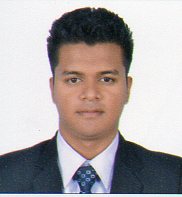 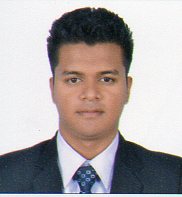 VALENSTERN E-MAIL ID	: valenstern.22275@2freemail.com POSITION DESIREDTechnical job in IT or Data AdministrationOBJECTIVETo make optimum utilization of my knowledge and skills in computer applications, utilize opportunities effectively for professional growth in IT field and to learn more about the Organization and contribute in the best possible way for the betterment for the same.EDUCATION QUALIFICATIONADDITIONAL QUALIFICATIONSAP CourseINTERNSHIP		: SOFTCORE COMPUTER EDUCATION CENTER			  Handling general office workACHIEVEMENTSSecured3rd place in the group PowerPoint Competition Inter CollegeEvent management of NOESIS 5.0 at State Level in Rosary CollegePROJECT PROFILEPROJECT TITLE                 :   INVENTORY SYSTEM OF MINI MART AND DATABASE MANAGEMENTThis is my Final Year Project to develop the Inventory system for a Mart. It’s a project that deals with supermarket automation and it includes both purchasing and selling of items. My contribution towards the project was Designing, Coding for validations in JAVASCRIPT and writing complex queries for Database Management & Maintenance. For styling I have used Cascading Style Sheet. I have worked with MySQL database version 5.1.49 and PHP scripting. I have written queries in MySQL for some attributes and helped in producing report which includes Activity diagram, Use Case diagram, Entity Relationship Diagram.MINI PROJECTSIndividual project for Wine Store Inventory System using tools such as HTML, PHP, Wampserver.Snake and Ladder game done for final year assignment. Hardcore coding for offline game in HTML.				PROFESSIONAL EXPERIENCEShilpa Computers Pvt Ltd, Margao – Goa.		April 2015 - CurrentTechnical support on site for Software/Hardware installation and troubleshootingHandling Biometric attendance configuration and report generationProviding Tally package solutions to the clientsLaptop/Desktop repairing and assemblingRouter and Access point installation and networkingPERSONAL DETAILSDATE OF BIRTH			: 28th October 1993NATIONALITY				: IndianRELIGION 				: Roman CatholicLANGUAGES KNOWN 			: English, Hindi & KonkaniINTERESTS				: Adventure, Photography, Reading BooksREFERENCESAvailable upon requestCourseInstitutionUniversityPercentage ObtainedDurationBCAROSARY COLLEGEGOA UNIVERSITY62%April 2015HSSCDAMODARGOA BOARD44%April 2012SSCDON BOSCOGOA BOARD56%APRIL 2010